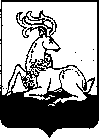 АДМИНИСТРАЦИЯОДИНЦОВСКОГО ГОРОДСКОГО ОКРУГАМОСКОВСКОЙ ОБЛАСТИПОСТАНОВЛЕНИЕ 21.07.2023 № 4768г. ОдинцовоО сносе непригодного для проживания жилого дома по адресу: Московская область, Одинцовский городской округ, г. Голицыно, 1-й Рабочий переулок, дом 31-А В соответствии с Гражданским кодексом Российской Федерации, Градостроительным кодексом Российской Федерации, Земельным кодексом Российской Федерации, Федеральным законом от 06.10.2003 № 131-ФЗ «Об общих принципах организации местного самоуправления в Российской Федерации», Уставом Одинцовского городского округа Московской области,учитывая Постановление Администрации городского поселения Голицыно Одинцовского муниципального района Московской области от 28.07.2017                 № 85 «Об утверждении акта обследования и заключения Межведомственной комиссии городского поселения Голицыно Одинцовского муниципального района и признании непригодными для проживания жилых помещений по адресу: г. Голицыно, 1-й Рабочий переулок, д. 31А», в связи с полным расселением жилого дома, ПОСТАНОВЛЯЮ:Снести непригодный для проживания жилой дом, расположенный по адресу: Московская область, Одинцовский городской округ, г. Голицыно, 1-й Рабочий переулок, д.31-А (далее – Объект).2. Управлению капитального строительства Администрации Одинцовского городского округа Московской области организовать мероприятия по сносу Объекта.3. Муниципальному казенному учреждению «Корпорация развития Одинцовского городского округа Московской области» в течение 30 дней со дня сноса Объекта предоставить в Комитет по управлению муниципальным имуществом Администрации Одинцовского городского округа Московской области Акт обследования, подтверждающий прекращение существования Объекта, подготовленный в соответствии с требованиями Федерального закона от 13.07.2015 № 218-ФЗ «О государственной регистрации недвижимости».4. Разместить настоящее постановление на официальных сайтах Одинцовского городского округа Московской области и Территориального управления Голицыно Администрации Одинцовского городского округа Московской области в сети «Интернет».5. Настоящее постановление вступает в силу со дня его подписания.6. Контроль за выполнением настоящего постановления возложить на Первого заместителя Главы Администрации Одинцовского городского округа Московской области Пайсова М.А., заместителя Главы Администрации - начальника Управления правового обеспечения Администрации Тесля А.А.Глава Одинцовского городского округа                                                 А.Р. ИвановВерно: начальник общего отдела                                                         Е.П. Кочеткова